Stockholm Marathon 2013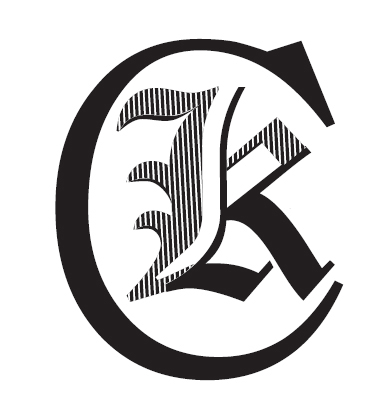 2013-06-01Resultat Karlskoga LCK:2907	Christer Tiger -68	3:39.218904	Staffan Löthgren -44	4:31.30 *	Torbjörn Björn -74	brutit* Löpare som är medlem i klubben men klubbtillhörigheten år inte angiven i resultatlistan.